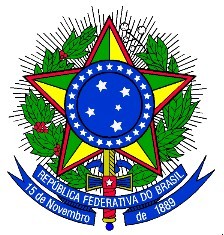 MINISTÉRIO DA EDUCAÇÃOUNIVERSIDADE FEDERAL DA INTEGRAÇÃO LATINO-AMERICANA – UNILA COMISSÃO ELEITORAL LOCAL – ILACVNEDITAL Nº 01/2018 DE 03 DE ABRIL DE 2018 – CEL/ILACVNA Comissão Eleitoral Local , instituída pela Portaria UNILA nº 23/2018, de 17 de janeiro de 2018, publicada no Boletim de Serviços, nº 318, torna público o presente Edital que regerá os processos eleitorais para as representações DOCENTES, DISCENTES E  nas COMISSÕES ACADÊMICAS de ENSINO, PESQUISA E EXTENSÃO do ILACVN e CONSELHO DO INSTITUTO – CONSUNI ILACVN gestão 2018/2019 nos termos do Estatuto da Universidade, Regimento Geral da UNILA e deste Edital.DAS DIRETRIZES GERAISO presente Edital orienta e regulamenta os procedimentos para a realização das eleições dos representantes docentes, discentes e TAEs para composição do Conselho do Instituto e Comissões Acadêmicas do Instituto.DAS REPRESENTAÇÕESComissões Acadêmicas do ILACVN – CAs – Art. 61, § 1º, inciso I, Regimento Geral – REPRESENTAÇÃO DOCENTE:Comissões Acadêmicas do ILACVN – CAs – Art. 61, § 1º, inciso , Regimento Geral – REPRESENTAÇÃO DISCENTE:Comissões Acadêmicas do ILACVN – CAs – Art. 61, § 1º, inciso , Regimento Geral – REPRESENTAÇÃO TAE:Junto ao representante efetivo, será eleito o seu suplente, com mandato vinculado, para substitui-lo em casos de impedimento.Conselho do Instituto – Art. 55, inciso VI, Regimento Geral:DOS(AS) ELEGÍVEIS E DOS(AS) ELEITORES(AS)DOS(AS) ELEGÍVEIS:São elegíveis para as representações docentes a que se refere este Edital, os admitidos na carreira docente e membros do quadro ativo permanente da UNILA , até a data de homologação das candidaturas, conforme art. 153 do Regimento GeralSerão inelegíveis: os membros da CEL ILACVN, os docentes do quadro ativo temporário (visitantes e substitutos), os servidores em exercício provisório e os que não estão em exercício (afastamento para estudo, licença maternidade, licença saúde, licença capacitação, licença para tratar de assunto particular e licença para acompanhar cônjuge ou companheiro), até a data de homologação das candidaturas.São elegíveis para as representações dos técnicos administrativos em educação a que se refere este Edital, todos os TAEs admitidos na carreira da UNILA, membros do quadro ativo permanente, em exercício, até a data de homologação das candidaturas, conforme arts. 160 e 181, IV do Regimento Geral.São inelegíveis os membros da CEL ILACVN, os em exercício provisório e os que não estão em exercício (afastamento para estudo, licença maternidade, licença saúde, licença capacitação, licença para tratar de assunto particular e licença para acompanhar cônjuge ou companheiro), até a data de homologação das candidaturas.São elegíveis para as representações discentes de que trata este Edital, todos os discentes regularmente matriculados nos cursos de graduação e pós-graduação vinculados ao ILACVN, conforme art. 181, V, do Regimento Geral. São inelegíveis: os membros da CEL ILACVN, os discentes com a matrícula trancada e aqueles em mobilidade acadêmica, até a data de homologação das candidaturas.DOS(AS) ELEITORES(AS)Poderão participar da eleição, na qualidade de votantesocentes do quadro ativo permanente  e temporário As listas nominais dos(as) eleitores(as) seguirão com os dados oficiais fornecidos pelo sistema SIG.A lista referida no item 3.2.2 será divulgada conforme cronograma.Qualquer interposição de recurso referente à lista citada no item 3.2.2 deverá ser efetuada pelo preenchimento completo do formulário do anexo II e encaminhado à Comissão Eleitoral Local , por meio de mensagem de seu e-mail institucional para o correio eletrônico: cel.ilacvn@unila.edu.br., em formato PDF, conforme cronograma.DAS INSCRIÇÕESAs inscrições das candidaturas serão realizadas mediante o correto preenchimento do formulário específico disponível no sítio eletrônico da CEL ILACVN-https://www.unila.edu.br/ilacvn/cel/formularios (Anexo I),  cronograma.A inscrição eletrônica deverá ser enviada por meio do correio eletrônico institucional do candidato titular da chapa, devidamente assinada pelo titular e pelo suplente, para o endereço cel.ilacvn@unila.edu.br, em formato PDF, Todos os campos do formulário são de preenchimento obrigatório.É obrigatório o envio da foto do titular ou do(a) titular e suplente no tamanho máximo de 100 pixels por 100 pixels.Caso os(as) candidatos(as) optem pelo envio da foto (titular + suplente) esta deverá ser em um mesmo arquivo.A foto referida no item 4.2.2 deverá ser encaminhada à Comissão Eleitoral Local até o dia 24.05.2018, no endereço eletrônico: cel.ilacvn@unila.edu.brA ordem de apresentação dos(as) candidatos(as) na tela do SIG-ELEIÇÕES será pela ordem alfabética do nome do(a) titular.Os(as) interessados(as) deverão submeter uma única inscrição, para uma única eleição, sob pena de desclassificação de todas as candidaturas.O deferimento das candidaturas será publicado no sítio eletrônico da CEL ILACVN, e publicado no Boletim de serviços da , conforme cronograma.Qualquer recurso referente à inscrição deverá ser interposto pelo preenchimento completo do formulário do Anexo II e encaminhado à CEL ILACVN, por meio de mensagem de seu e-mail institucional para o correio eletrônico: cel.ilacvn@unila.edu.br., em formato PDF, conforme cronograma.A homologação das candidaturas será publicado no sítio eletrônico da CEL ILACVN, e publicado no Boletim de serviços da , conforme cronograma.DA CAMPANHA ELEITORALA campanha eleitoral somente poderá ter início a partir da homologação das candidaturas, conforme cronograma.Os(as) candidatos(as) poderão utilizar a rede interna de informática, cartazes, faixas e panfletos, assim como qualquer outro meio de divulgação na UNILA, desde que não danifiquem os bens da Instituição.É vetada a propaganda sonora dentro das unidades da UNILA, bem como qualquer outra que perturbe as atividades didáticas e administrativas.A campanha e todas as atividades de propaganda, nas dependências da Universidade, se encerram às 23h59min (vinte e três horas e cinquenta e nove minutos) do dia anterior ao da Eleição.A votação acontecerá por meio eletrônico, mediante acesso exclusivo ao sistema SIG-ELEIÇÕES, no endereço http://sig.unila.edu.br/sigeleicao/, conforme cronograma.O(a) eleitor(a) realizará o acesso ao SIG-ELEIÇÕES, por intermédio do mesmo Usuário e Senha do Sistema Informatizado de Gestão – SIG, em qualquer terminal de computação e de qualquer localidade.O(a) eleitor(a) somente terá direto a votar nas eleições em que está habilitado(a) como eleitor(a).Cada votante terá direito a um único voto por eleição.Cada  votará em 01 (uma) chapa para seus representantes por eleição.As eleições ocorrerão na data e nos horários especificados no cronograma deste Edital.O voto é nominal, facultativo e intransferível.Serão disponibilizados pontos de votação nas unidades: UNILA – JARDIM UNIVERSITÁRIO E UNILA – PTI.O local e os horários de funcionamento desses pontos de votação serão divulgados em edital específico.DA APURAÇÃO, HOMOLOGAÇÃO E PUBLICAÇÃO DOS RESULTADOSO encerramento das eleições Uma vez iniciado o processo de apuração, esse não será interrompido até a promulgação do resultado final.Os votos brancos e nulos não serão considerados válidos.Serão eleitas as chapas que obtiverem o maior número dos votos válidos.Em caso de empate, ter-se-á por eleito(a) o(a) candidato(a) titular mais antigo na Universidade e, entre os de igual antiguidade, o(a) de maior idade, conforme art. 184, parágrafo único, do Regimento Geral.A homologação dos resultados será dada pela Comissão Eleitoral Local  e divulgada no sítio eletrônico da CEL ILACVN e publicada no Boletim de Serviços da .DOS RECURSOSPoderá ser apresentado recurso em cada uma das fases do processo eleitoralde acordo com os prazos estabelecidos no cronograma.O ingresso e a resposta dos recursos seguem o cronograma do edital e deverão ser compatíveis com o período previsto para todo o processo eleitoral, garantindo-se que as respostas sejam formalizadas antes do início da próxima etapa do processo.Todos os recursos serão analisados pela CEL ILACVN instância recursal superior  CEL ILACVN o Conselho do Instituto – DO MANDATOO mandato dos(as) representantes docentes terá duração de 02 (dois) anos, permitida uma recondução por mais dois anos.O mandato dos representantes dos técnicos administrativos em educação eleitos neste pleito terá duração de 02 (dois) anos, permitida uma recondução por mais 02 (dois) anos.O mandato dos representantes discentes eleitos por este Edital terá duração de 01 (um) ano, permitida uma recondução por mais (01) um ano.DAS DISPOSIÇÕES GERAISO(a) candidato(a) que pertencer a mais de uma categoria terá direto a somente uma candidatura, devendo escolher no ato da inscrição, qual categoria representará.Perderá o mandato o(a) representante que deixar de pertencer à Instituição, à unidade ou à classe por ele/ela representado(a).Os documentos referentes à apuração dos votos serão arquivados após a homologação dos resultados, na forma e nos prazos determinados por Lei, ou de acordo com as normas internas vigentes.Os casos omissos neste Edital serão analisados e decididos pela Comissão Eleitoral Local CRONOGRAMAANEXO I – FORMULÁRIO PARA INSCRIÇÃOANEXO II – FORMULÁRIO PARA INTERPOSIÇÃO DE RECURSOElegíveis Elegíveis Número de VagasEleitoresCA de PesquisaDocentes do quadro ativo permanente, em exercício, vinculados ao Instituto Latino-Americano de Ciências da Vida e da Natureza – ILACVN5 chapas (titular e suplente) Mandato: 2 anosDocentes vinculados ao ILACVNCA de ExtensãoDocentes vinculados ao Instituto Latino-Americano de Ciências da Vida e da Natureza – ILACVN5 chapas (titular e suplente) Mandato: 2 anosDocentes vinculados ao ILACVNCA de EnsinoDocentes do quadro ativo permanente, em exercício, vinculados ao Instituto Latino-Americano de Ciências da Vida e da Natureza – ILACVN5 chapas (titular e suplente) Mandato: 2 anosDocentes vinculados ao ILACVNElegíveis Elegíveis Elegíveis Número de VagasNúmero de VagasEleitoresCA de PesquisaRepresentantes discentes da graduação e da pós-graduação vinculados ao Instituto Latino-Americano de Ciências da Vida e da Natureza – ILACVN1 chapa (titular e suplente) Mandato: 1 ano1 chapa (titular e suplente) Mandato: 1 anoDiscentes da graduação e da pós-graduação  vinculados ao ILACVNDiscentes da graduação e da pós-graduação  vinculados ao ILACVNCA de ExtensãoRepresentantes discentes da graduação e da pós-graduação vinculados ao Instituto Latino-Americano de Ciências da Vida e da Natureza – ILACVN1 chapa (titular e suplente) Mandato: 1 ano1 chapa (titular e suplente) Mandato: 1 anoDiscentes da graduação e da pós-graduação  vinculados ao ILACVNDiscentes da graduação e da pós-graduação  vinculados ao ILACVNCA de EnsinoRepresentantes discentes da graduação e da pós-graduação vinculados ao Instituto Latino-Americano de Ciências da Vida e da Natureza – ILACVN1 chapa (titular e suplente) Mandato: 1 ano1 chapa (titular e suplente) Mandato: 1 anoDiscentes da graduação e da pós-graduação  vinculados ao ILACVNDiscentes da graduação e da pós-graduação  vinculados ao ILACVNElegíveis Elegíveis Número de VagasNúmero de VagasNúmero de VagasEleitoresCA de PesquisaTécnicos administrativos em educação do quadro ativo permanente em exercício no ILACVN Técnicos administrativos em educação do quadro ativo permanente em exercício no ILACVN 1 chapa (titular e suplente) Mandato: 2 anosTécnicos administrativos em educação do quadro ativo permanente da UNILA lotados no ILACVNTécnicos administrativos em educação do quadro ativo permanente da UNILA lotados no ILACVNCA de ExtensãoTécnicos administrativos em educação do quadro ativo permanente em exercício no ILACVN Técnicos administrativos em educação do quadro ativo permanente em exercício no ILACVN 1 chapa (titular e suplente) Mandato: 2 anosTécnicos administrativos em educação do quadro ativo permanente da UNILA lotados no ILACVNTécnicos administrativos em educação do quadro ativo permanente da UNILA lotados no ILACVNCA de EnsinoTécnicos administrativos em educação do quadro ativo permanente em exercício no ILACVN Técnicos administrativos em educação do quadro ativo permanente em exercício no ILACVN 1 chapa (titular e suplente) Mandato: 2 anosTécnicos administrativos em educação do quadro ativo permanente da UNILA lotados no ILACVNTécnicos administrativos em educação do quadro ativo permanente da UNILA lotados no ILACVNElegíveisNúmero de VagasEleitoresDocentes do quadro ativo permanente, em exercício, vinculados ao Instituto Latino-Americano de Ciências da Vida e da Natureza – ILACVN3 chapas (titular e suplente) Mandato: 2 anosDocentes vinculados ao ILACVNRepresentantes discentes da graduação e da pós-graduação vinculados ao Instituto Latino-Americano de Ciências da Vida e da Natureza – ILACVN 2 chapas (titular e suplente) Mandato: 1 anoDiscentes da graduação e da pós-graduação vinculados ao ILACVNTécnicos administrativos em educação do quadro ativo permanente em exercício no ILACVN 2 chapas (titular e suplente) Mandato: 2 anosTécnicos administrativos em educação do quadro ativo permanente da UNILA lotados no ILACVN.Publicação do edital27.04.2018Publicação da lista dos eleitores04.05.2018Período de interposição de recursos da lista dos eleitores04.05.2018 a 07.05.2018Prazo para inscrição das candidaturasDa 0h de 09.05.2018 às 23h59min de 23.05.2018 - Horário de Brasília.Publicação da lista final dos eleitores21.05.2018Publicação do deferimento das inscrições das candidaturas24.05.2018Período para interposição de recurso relativo às inscrições das candidaturas24.05.2018 a 25.05.2018Homologação das candidaturas.05.2018Dia da Eleição.05.2018 das 9h  22hApuração e divulgação do resultado.05.2018 a .2018Período para recursos relativos ao resultado.06.2018Homologação dos resultados pela Comissão Eleitoral Local.06.2018DADOS DO(A) REPRESENTANTE TITULARDADOS DO(A) REPRESENTANTE TITULARNome Completo:SIAPE:Categoria:DADOS DO(A) REPRESENTANTE SUPLENTEDADOS DO(A) REPRESENTANTE SUPLENTENome Completo:SIAPE:Categoria:CANDIDATURA (Marcar apenas uma)CANDIDATURA (Marcar apenas uma)Representação Docente (  ) Representante docente no Conselho do Instituto – CONSUNI ILACVN( ) Representante docente na Comissão Acadêmica de Ensino – CAEN ILACVN( ) Representante docente na Comissão Acadêmica de Extensão – CAEX ILACVN( ) Representante docente na Comissão Acadêmica de Pesquisa – CAP ILACVNRepresentação Discente(  ) Representante discente no Conselho do Instituto – CONSUNI ILACVN( ) Representante discente na Comissão Acadêmica de Ensino – CAEN ILACVN( ) Representante discente na Comissão Acadêmica de Extensão – CAEX ILACVN( ) Representante discente na Comissão Acadêmica de Pesquisa – CAP ILACVNRepresentação TAE(  ) Representante TAE no Conselho do Instituto – CONSUNI ILACVN( ) Representante TAE na Comissão Acadêmica de Ensino – CAEN ILACVN( ) Representante TAE na Comissão Acadêmica de Extensão – CAEX ILACVN( ) Representante TAE na Comissão Acadêmica de Pesquisa – CAP ILACVNASSINATURA DO(A) REPRESENTANTE TITULARASSINATURA DO(A) REPRESENTANTE TITULARAssinatura:Assinatura:Nome Completo:ASSINATURA DO(A) REPRESENTANTE SUPLENTEASSINATURA DO(A) REPRESENTANTE SUPLENTEAssinatura:Assinatura:Nome Completo:DADOS DO(A) REQUERENTEDADOS DO(A) REQUERENTENome Completo:Telefone:E-mail Institucional:RECURSORECURSORecurso Dirigido à(ao):Motivo do Recurso:Motivo do Recurso:Assinatura do(a) requerente ou representante legal:Local e data:	Foz do Iguaçu, 	de 	de 2018Assinatura do(a) requerente ou representante legal:Local e data:	Foz do Iguaçu, 	de 	de 2018DECISÃO DO RECURSO (Para uso da CEL ILACVN)DECISÃO DO RECURSO (Para uso da CEL ILACVN)(   ) Indeferido(   ) IndeferidoMotivo:Motivo:Assinatura de representante da CEL ILACVN:Local e data:	Foz do Iguaçu, 	de 	de 2018Assinatura de representante da CEL ILACVN:Local e data:	Foz do Iguaçu, 	de 	de 2018